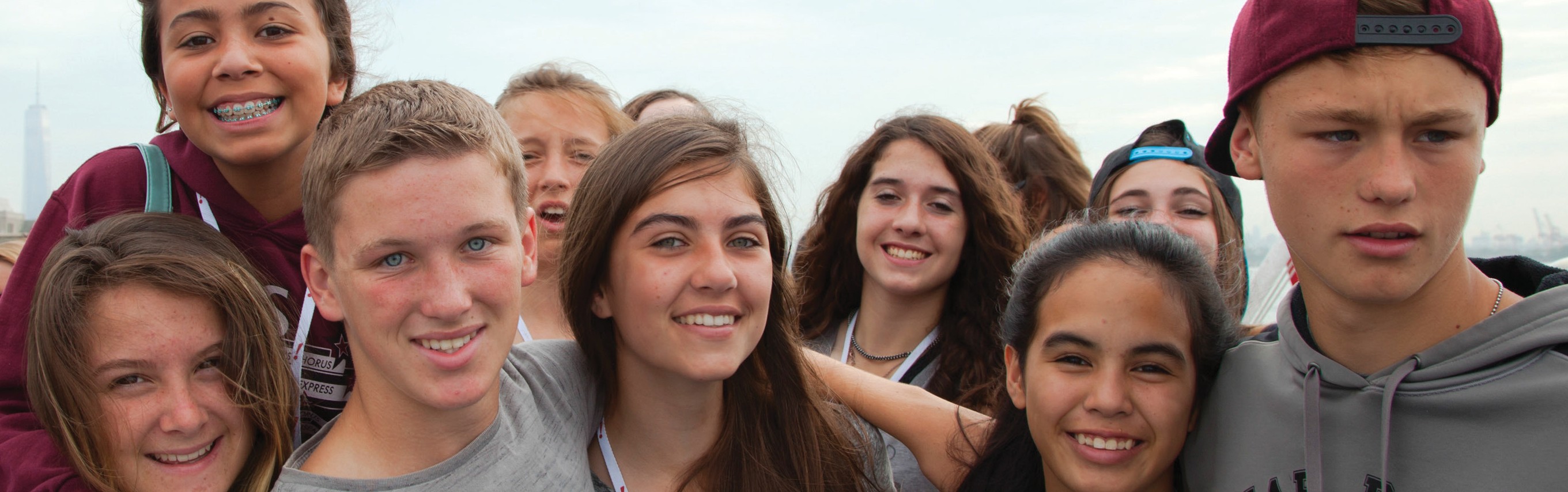 Come learn more about our <<Destination>> TripWe’re going to <<destination>> and all the students in the <<XXth>> grade are invited!This trip is sure to be the highlight of the school year and the students are going to have so much fun. Join us at our parent meeting, where you’ll learn more about the trip and all that the students will see, do, and experience on this fun and exciting adventure!Trip Dates to <<Destination>>: <<Depart Date>> - <<Return Date>> Meeting Details: <<Date>> at <<Time>> in <<Location>>For questions about this trip, see <<Teacher Name>>, <<email address>>. I look forward to seeing you there.